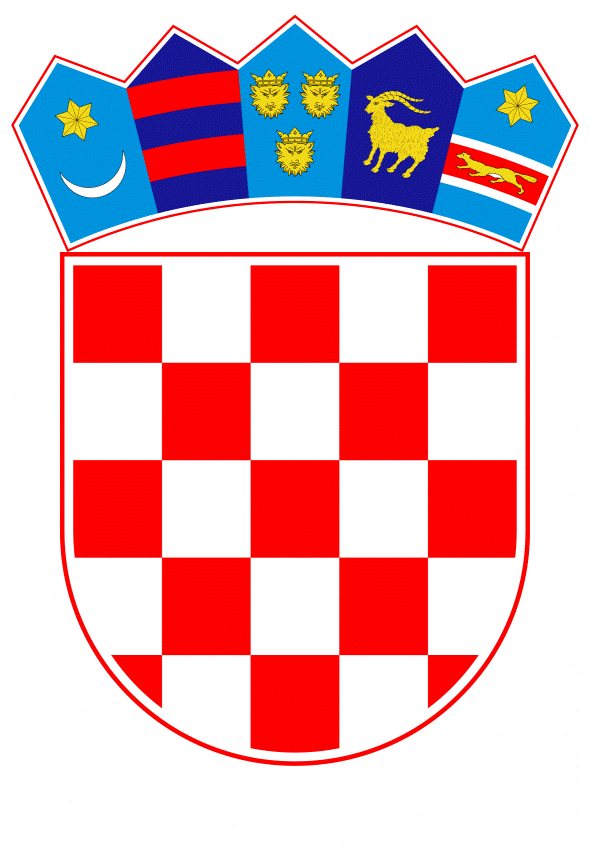 VLADA REPUBLIKE HRVATSKEZagreb, 13. lipnja 2019. godine______________________________________________________________________________________________________________________________________________________________________________________________________________________________Banski dvori | Trg Sv. Marka 2  | 10000 Zagreb | tel. 01 4569 222 | vlada.gov.hrPrijedlogNa temelju članka 5. stavka 2. Zakona o cestama (Narodne novine, br. 84/11, 22/13, 54/13, 148/13 i 92/14), Vlada Republike Hrvatske je na sjednici održanoj ________ 2019. godine donijelaO D L U K Uo ukidanju statusa javnog dobra u općoj uporabi dijela županijske ceste ŽC 2260 i lokalne ceste LC 26017 u k.o. TorčecI.Utvrđuje se da je trajno prestala potreba korištenja dijela županijske ceste ŽC 2260 i lokalne ceste LC 26017, u ukupnoj površini od 6.459 m2, koju čine kč.br. 394/3, površine 354 m2, k.č.br. 395/2, površine 156 m2,  k.č.br. 3974/6, površine 546 m2, k.č.br. 3974/7, površine 912 m2, k.č.br. 3974/10, površine 67 m2, k.č.br. 3985/16, površine 1582 m2, k.č.br. 3985/31, površine 70 m2, k.č.br. 3992/5, površine 2608 m2 i k.č.br. 3992/6, površine 164 m2, u zk.ul.br. 2495, 2182, 2243, 2313 i 2244, u k.o. Torčec označene na kopijama katastarskih planova, koji čine sastavni dio ove Odluke.                                                                         II.Slijedom utvrđenoga u točci I. ove Odluke, ukida se status javnog dobra u općoj uporabi  dijelu županijske ceste ŽC 2260 i lokalne ceste LC 26017, u ukupnoj površini od 6459 m2, koju čine k.č.br. 394/3, površine 354 m2, k.č.br. 395/2, površine 156 m2, k.č.br. 3974/6, površine 546 m2, k.č.br. 3974/7, površine 912 m2, k.č.br. 3974/10, površine 67 m2, k.č.br. 3985/16, površine 1582 m2, k.č.br. 3985/31, površine 70 m2, k.č.br. 3992/5, površine 2608 m2 i k.č.br. 3992/6, površine 164 m2, u zk.ul.br. 2495, 2182, 2243, 2313 i 2244, u k.o. Torčec sukladno oznakama na kopijama katastarskih planova.III.Na temelju ove Odluke provest će se upis brisanja u zemljišnim knjigama dijela županijske i lokalne ceste iz točke I. ove Odluke kao javnog dobra u općoj uporabi.                                                                         IV.Ova Odluka stupa na snagu danom donošenja.Klasa: Urbroj: Zagreb, 									Predsjednikmr. sc. Andrej PlenkovićO B R A Z L O Ž E N J EZakon o cestama („Narodne novine“, broj: 84/11, 22/13, 54/13, 148/13 i 92/14) člankom 5. stavkom 2. definira da odluku o ukidanju statusa javnog dobra u općoj uporabi javnoj cesti ili njezinom dijelu na prijedlog Ministarstva mora, prometa i infrastrukture donosi Vlada Republike Hrvatske.Županijska uprava za upravljanje županijskim i lokalnim cestama Koprivničko-križevačke županije je sukladno navedenom temelju, uputila ovom ministarstvu prijedlog za ukidanje statusa javnog dobra u općoj uporabi dijela županijske ceste ŽC 2260 i lokalne ceste LC 26017, u ukupnoj površini od 6459 m2, za: k.č.br. 394/3, površine 354 m2, k.č.br. 395/2, površine 156 m2, k.č.br. 3974/6, površine 546 m2, k.č.br. 3974/7, površine 912 m2, k.č.br. 3974/10, površine 67 m2,  k.č.br. 3985/16, površine 1582 m2, k.č.br. 3985/31, površine 70 m2, k.č.br. 3992/5, površine 2608 m2 i k.č.br. 3992/6, površine 164 m2, zk.ul.br. 2495, 2182, 2243, 2313 i 2244, u k.o. Torčec označene na kopiji katastarskog plana, koja čini sastavni dio ove Odluke.Ministarstvo je razmotrilo zaprimljeni prijedlog, te utvrdilo opravdanost pokretanja postupka ukidanja statusa javnog dobra u općoj uporabi dijela županijske ceste ŽC 2260 i lokalne ceste LC 26017, na navedenim česticama. Osnovni razlog pokretanja postupka je što k.č.br.  394/3, površine 354 m2, k.č.br. 395/2, površine 156 m2, k.č.br. 3974/6, površine 546 m2, k.č.br. 3974/7, površine 912 m2, k.č.br. 3974/10, površine 67 m2, k.č.br. 3985/16, površine 1582 m2, k.č.br. 3985/31, površine 70 m2, k.č.br. 3992/5, površine 2608 m2 i  k.č.br. 3992/6, površine 164 m2, u naravi ne predstavljaju javnu cestu, te se na istima radi rješavanja imovinsko-pravnih odnosa predlaže ukidanje statusa javnog dobra u općoj uporabi dijela javne ceste. Nakon ukidanja statusa javnog dobra na nekretninama k.č.br. 394/3, 395/2, 3974/6, 3974/10 i 3992/6, koje su u naravi javne „zelene“ površine, istima će upravljati Općina Drnje (Koprivničko-križevačka županija), koja je na svojim proračunskim pozicijama, osigurala sredstva za njihovo održavanje (kao i održavanje groblja) u iznosu od 239.500,00 kuna, dok su čestice k.č.br. 3974/7, 3985/16, 3985/31 i 3992/5, u naravi obiteljske kuće ili oranice koje održavaju i koriste fizičke osobe.Predlagatelj:Ministarstvo mora, prometa i infrastrukturePredmet:Prijedlog odluke o ukidanju statusa javnog dobra u općoj uporabi dijela županijske ceste ŽC 2260 i lokalne ceste LC 26017 u k.o. Torčec